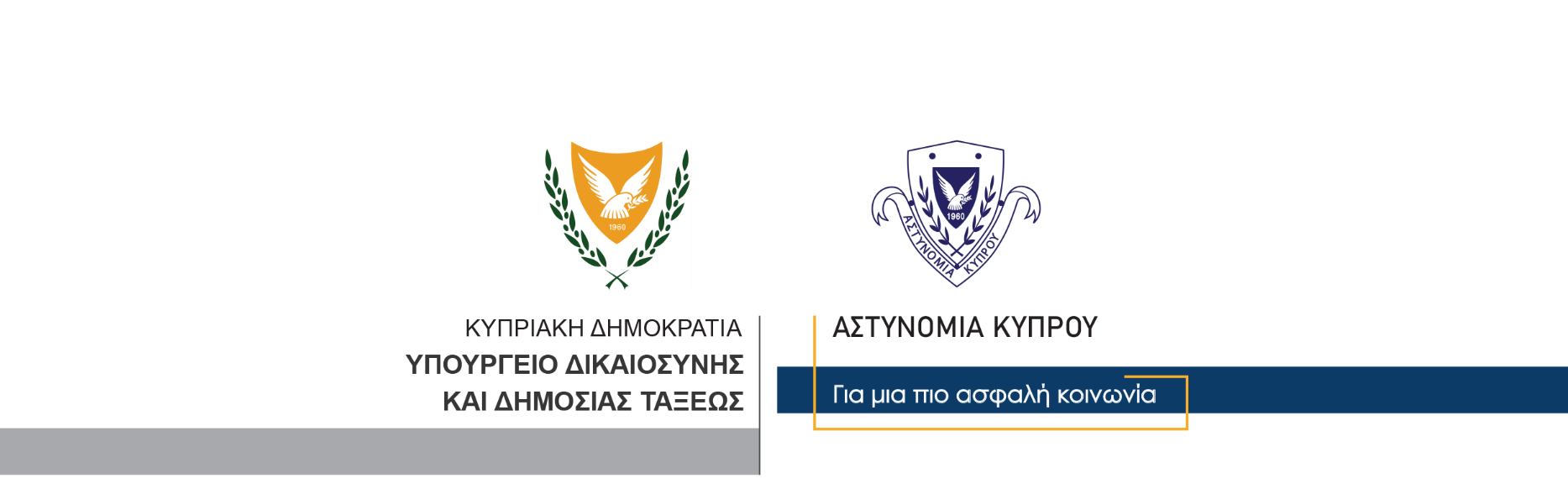 24 Μαρτίου, 2024  Δελτίο Τύπου 2Σε κρίσιμη κατάσταση οδηγός αγωνιστικής μοτοσικλέτας μετά τον τραυματισμό του κατά τη διάρκεια αγώνων μοτοσικλέτας	Σε κρίσιμη κατάσταση νοσηλεύεται οδηγός αγωνιστικής μοτοσικλέτας μετά από ατύχημα που είχε κατά τη διάρκεια αγώνων μοτοσικλέτας που διεξάγονταν σε πίστα στην περιοχή Μακούντα στην Πάφο.	Το ατύχημα συνέβη γύρω στις 11.15 το πρωί σήμερα, όταν κάτω από συνθήκες που διερευνώνται, 55χρονος οδηγός αγωνιστικής μοτοσικλέτας, έπεσε από αυτή, με αποτέλεσμα η αγωνιστική του μοτοσικλέτα να χτυπήσει σε άλλη αγωνιστική μοτοσικλέτα, η οποία ακολουθούσε και οδηγούσε 39χρονος. Από το ατύχημα τραυματίστηκε ο 39χρονος, ο οποίος μεταφέρθηκε με ασθενοφόρο στο Νοσοκομείο Πόλης Χρυσοχούς και ακολούθως στο Γενικό Νοσοκομείο Πάφου.Η κατάσταση της υγείας του θεωρείται κρίσιμη.Ο Αστυνομικός Σταθμός Πόλης Χρυσοχούς συνεχίζει τις εξετάσεις.  		    Κλάδος ΕπικοινωνίαςΥποδιεύθυνση Επικοινωνίας Δημοσίων Σχέσεων & Κοινωνικής Ευθύνης